教 务 通 知2018年第28号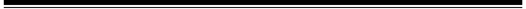 关于开展2014届毕业生培养质量评价的通知为全面了解本校2014届毕业生的就业、创业现状及发展等方面情况，促进本校人才培养质量的提升和就业创业服务的改进，学校将于近期委托麦可思公司开展2014届毕业生培养质量评价。诚邀毕业生积极参与！评价时间：2018年4月-2018年5月评价对象：2014届毕业生评价方式：问卷采用在线答题方式进行，答题入口将通过邮件或短信发送给各位毕业生。郑重承诺：本问卷调查将对毕业生个人信息严格保密，问卷所收集到的相关信息仅作分析研究使用。请广大毕业生积极配合，如实填写。再次感谢您的信任和支持！特此通知                                      教务处                          2018年4月18日